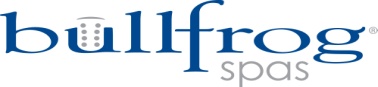 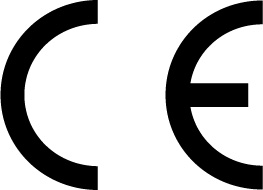 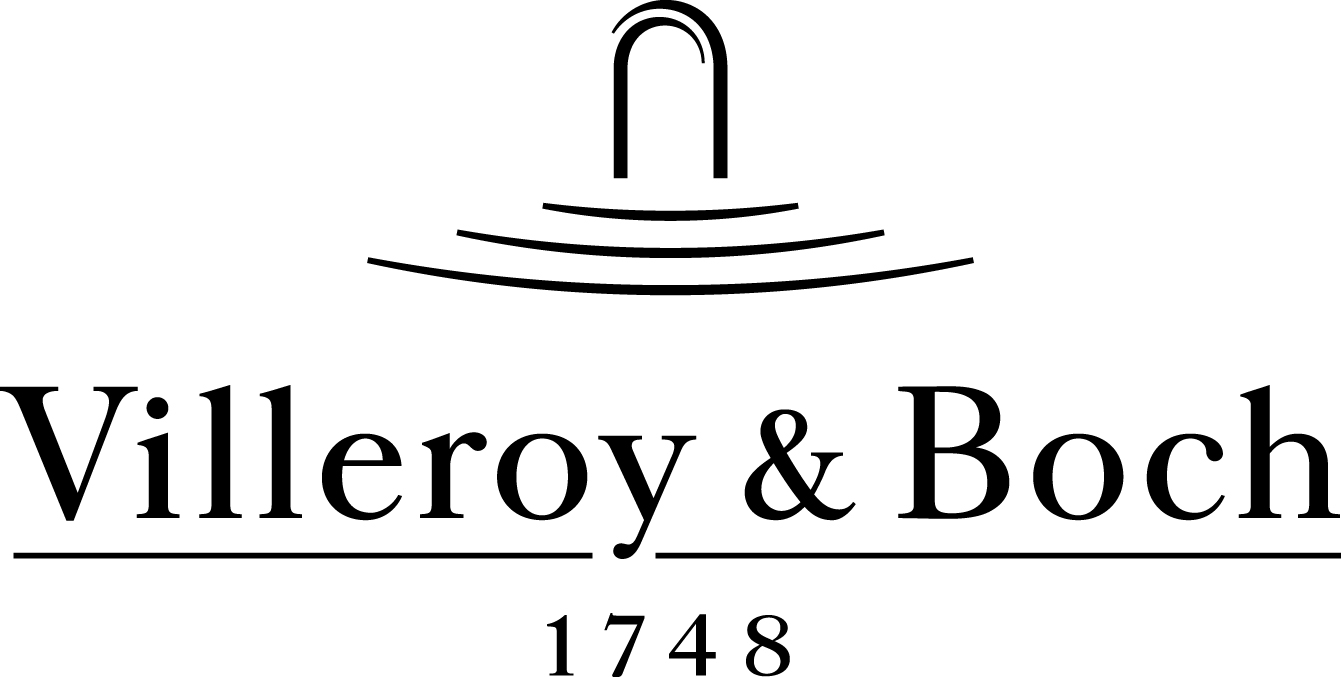 Declaration of ConformityType of Equipment:                                                                                                                 	Remote control with rechargeable lithium ion battery in a sealed case.Model Numbers:	Remote Control AQ-RF-6UBT-T (Containing single cell  3.7V, 1.1-Wh, Polymer Lithium ion rechargeable 	battery 	JY602030)Year of Manufacture:	2018 onwardSafety Reports	Report No.:A001R20170921040,1,2,, Attestation of global Compliance (Schenzhen)Co. Ltd.	Report No.:A001R20170527013, Attestation of global Compliance (Schenzhen)Co. Ltd.Standards to which Conformity is DeclaredOther Standards:	IEC 62133:2012	Secondary cells and batteries containing alkaline or other non-acid electrolytes –			Safety requirements for portable sealed secondary cells, and for batteries made			from them, for use in portable applications	Section 38.3 of the UN Document ST/SG/AC.10/11/Rev.6: United Nations Recommendations on the 				Transport of Dangerous Goods, Manual of Tests & Criteria”.Manufacturer Name and Address:	Shenzhen Willis Technology Co, LTD 	2 floor B building Yingbo Industrial Park East ring 2 road 							Longua District Schenzhen city.	Aquatic AV				282 Kinney Drive, San Jose, CA 95112, USA	Bullfrog International  			668 West 14600 South, Bluffdale, UT  84065, USAImporter’s Name and Address:	Villeroy & Boch Wellness 			UCOSAN B.V. | Dwazziewegen 13, 9301 ZR Roden (The Netherlands)	Soran Valley				 Bnaslawa Road-Plot No. (1/1 Block 86) Erbil, Kasnazan, IRAQSpa Industries Pty Ltd             -              	10-16 Keppel Drive Hallam, VI 3803, AUI, the undersigned, hereby declare that the equipment specified in this declaration conforms to the standards specified in this declaration._______________________Richard A. Eddington	                Product Engineering, Safety Compliance                        17 January 2018